Publicado en Madrid el 07/11/2019 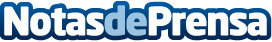 ONE OAK moviliza a más de 100.000 personas para reforestar España Voluntarios, expertos forestales y autoridades locales participan en la iniciativa promovida y financiada por esta startup de moda sostenible junto a sus empleados, clientes y seguidores en redes sociales. Por cada producto que compran sus clientes, ONE OAK planta un árbol en uno de los cinco proyectos incluidos en su plan de reforestación, en distintas zonas de la Península afectadas por graves problemas medioambientalesDatos de contacto:One Oak678 93 74 46Nota de prensa publicada en: https://www.notasdeprensa.es/one-oak-moviliza-a-mas-de-100-000-personas Categorias: Nacional Sociedad Ecología Industria Alimentaria Emprendedores E-Commerce Solidaridad y cooperación Recursos humanos http://www.notasdeprensa.es